Desalination Water With Surfactant a New Method With Clear Vision		Moharam Barzegar Zenouz1International Research and Training Institute of Barzegar  Zenouz Unit 1, First floor Neyayesh complex,Neyayesh high way, 2nd Shahran Square, Tehran1478665841, Iran      info@bzrt.ir Abstract: Reverse osmosis (RO), multistage flash distillation (MSF), mediated electrochemical oxidation(MEO), electrolysis and ion exchange are in different condition indubitable RO is consider to be the best method (less than 0.8  $ /m3). In this regard for production of desalination water degree of salinity, environmental and economical  cost are the determining factors. International Research and Training Institute of Barzegar Zenous has invented a new method of desalination. Desalination of water using surfactant in comparison with other methods in a wide range (700-60,000 ppm) makes it an acceptable method laboratory-scale and pilot plant. It makes sunny horizon for up grading technology and reaching to economical cost for each cubic meter of water.  Importance of this technology will be more clear with demand of increase and drinking water.[Nature and Science 2009;7(10):xx-xx]. (ISSN: 1545-0740).Key Words- Surfactant-RO-MED-MSF-Electrodialysis-Desalination-Ion exchange 1.  Introduction         Energy  is  one of the most  basic  and mooted  subject  in  development countries  and  access to  useful  water (drinking- industrial- agricultural) from  view of  economic  is  one of important  developing  instrument. In future the method of surfactant desalination of water makes concentrations lower than 700ppm which most rational and economical for ion deleting rather than present conventional methods. But it doesn’t work for other impurities. Cost increases with increasing concentration. The electro dialysis and reverse osmosis from view  of  economical has preferable  in  concentration   more  than  5000ppm and distillation  is an  economical  method  for  elimination of  imparities  in  concentration in range of 100.000 ppm of course, mentioned method has own usage range according to necessity and economical warranty. With growing and developing technologies new methods can reduce cost and increase efficiency. RO has allocated the most efficiency, in high concentration and the cheapest among mentioned methods.   The following conventional methods for desalinate brackish water is investigable: 1)From  view  of  ability  and  usefulness  every  method  has  its portion  in  desalinate. 2) Economical investigation for every method3) Environmental investigation for above methods 4) Technological, mechanical and operational techniqueBrief description of conventional methods   1-Heating methods         Include  multi  stages  suddenly chummy  system methods, distillation  with double effect and  multi  stage  distillation,…. basic  operation  is  steam  production, exchange steam energy  with  salinity  water  and its  variation  by  making  vapor causes  reducing  boiling point. The distillation method produces desalinate water.  We can repeat these stages with more efficiency to reduce waste of energy, and reduce cost of exploitation.         In this  method  if  stages  increase, cost  reduced and  according to use  of  this  methods  in  salinity  and  sea  water  below 50 ppm can be prepared  achieving  drinking  water. Usually  capacity  of  motion  units  diverse  and  units  to capacity  under  100000 m3/ day is  useful.Efficiency of heating unit is increased by:Increasing number of stageIncreasing temperature of feed in preheating sectionIncreasing heat transferCorrosion prevention   Pretreatments for this method include screening (physical) and anti sediment, anti microbe material and remove of gases.2- Reverse osmosis         In recent years, RO system has been developed with technology expanding and building of membranes with high efficiency to reduced the heating system stages.RO method removes ions to 95% and microorganisms to 99% and dissolved solid, can replace for heating methods or is competitive technology.RO operation is to transfer water from diluted media to concentrated media.With membrane and concentrated media the liquid is raised in concentrated media, if pressure is inforced on concentrated media. By using mechanical instruments , reverse direction  of motivation  water is possible  to  pass salt  ions by tape of  membrane  water  with rather   purity  conduct. From  salinity water to opposite  side  and  therefore we  can get  desalinate  water  from  sea water. It's clear that geometrical  figure  seam  and  type of  membrane  and  remove  pollution  and  solid ingredient  type of membrane can influence on RO method. RO operation  in used  for  desalinate  of  sea  water  for  drinking, hospital  requirement  and  industrial  proportional to achieve quality water.3- Electrodialysis.         Electrodialysis method is base on using direct electricity that can shift cation and anion opposite direction.  According to splice of salt solution and line of demarcation in a process, electrodialysis parts were prepared:A) Pre treatment partB) MembranesC) Circulation pumpD) The source of electricityE)  Perfect treatment part after electrodialysis4) Ion exchange (DI)         In  this  unite  resin is used  to  interchange  hydrogen  with cations such as calcium, magnesium, sodium, salt  solutions ,OH with  anion can exist  in  water. Certainly the  material  used this stage can be  anions  or cations  acting  although  efficiency of  weak  resins  comparing to strong  resin   but  it  is  more effective  in  industries  and  more  expensive resins, because  the  efficiency  of weak  resins  are  better  than  others. Recycling efficiency is usually less than 40% for strong resins, while it is 100% for weak resins. Weak resins can be recycled by using weak or strong acids or bases.  Ion exchange  unites  can be  produced water  with  high purity, and less salt concentration which  is  preferable  to  other  methods.Using ion exchange method combined with the following techniques can eliminate pollution from water with higher pollution in water.1-Floccalation of coagulation2-Sedimentation3- Aeration4-Elimination algae5-Hardness6- Filtration7-Absorbtation8-Disinfection9-Micro filter10-Ultrafiltratin11-Nano filtrationTable1.Comparing of different desalination methodDifferent methods for water purification         Desalinated  water  and increasing  pollution  of  under  group  water  are  main  sources of desalinated  water  for  creating  the  desalination  unit which has the following costs: 1-Maximum cost of feed (30% the whole cost) 2-Pretreatment cost3-Desalivation cost4-Storing cost5-Operation cost (energy, chemicals, consuming cost)		6-Human cost          According to pattern of sampling (using of sea water) the cost of investiture was estimated to be 1000 euro per m3/day.  This cost can be reduced by changing the geography surrounding, capacity and other parameters. Under the best conditions the cost of produced water can be estimated to be about 50cent/m3. With RO method and kind of sensitivity, apply consumption ratio to purity and elimination of contamination in water the kind of treatment can be chosen. It's clear that the role of dependent cost plays important role in the choice of other method.Following are principles of environment in desalination of water.        In planning & creation of an industrial desalination unite of place plays important role because environment and stable extension source of water  consume energy, landfill and nearing to habitable  can  also play important role in economical & spoiling. One of the main factor that is related to desalination is minimum 20% liquid that should discharge waste in the open place and without planning in a discharging of waste. The pollution can increase in underground and surface water which show in below table.Table2.The method of disposal wasteApplying surfactant for desalination of water        According to worldwide requirement to desalination water and it’s importance, International Research and Training Institute has defined a project “Desalination of water with surfactant “ since 2000 and developed a new method successfully and obtained noticeable results.  This method is registered as an innovation on 2008.06.13 in Registration Office for Company and Non Commercial Institute.                                         Figure1. Desalination method using surfactants	Anions & cations                        	Surfactants         In this method there are two pipes with different diameters, the first pipe with fewer diameters is inside the second pipe, internal pipe with membranes is related to external. Internal surface of external pipe is coated by surfactant. Passing water from two pipes attracting anions and cations by surfactant, exhausting water from internal pipe has less salinity and exhausting water from external pipe with more salinity which is the base of desalination in this method. Effective parameters are:Fluid velocity Pipes diametersRate of salt concentrationTemperature and ….         This Institute has prepared NaCl solutions with different concentrations from 700-60000 ppm and tested them. Electro conductivity is the base of measurement and concentration reduction has been measured in different section of pipe length and figure 2 has been found. As seen in the diagram salt reduction process has reduced with salt concentration reduction during the pipe length.1)This  new  method  works without  using  electricity and  energy  which is  the most problem  in water desalination.   Of  course, it is clear  that  this  method needs  minimum  electricity  for  water pumping  at  inside  and  outside  systems.2)This  method  doesn’t need   so much raw  materials  in   contrast  to the  other  methods  especially  ion exchange.3) This method  does not  have any  complex  technology, doesn’t  need  experts  and  adversity  personal  for  maintenance  and  service.  4) According to primaries forecast this method is cheaper than building cost of water desalination unite. According to some calculations, International Research  and  Training  Institute of  Barzegar  Zenouz  has  used inexpensive materials  for  building  of a pilot  for   every cubic m3  meter which is  about  50  percent  cheaper than RO  equipment  cost  equivalent to 500  Euro.5)Achieving cost of  a cubic meter  of  desalinated  water  with  this  new  method  is  about  50 cent.6)This  method  can be used in  small  volume  and   supply  water  for  example for small  villages. This method doesn't need energy and heavy and expensive equipments compare to  the  other  methods.  7)This  method has remarkably  advantages  from  environmental point of view  such  as using  low of electricity, heating  and  fixity  surrounding  temperature  since this system doesn’t  need  heating. This system approximately has natural sources, so doesn’t have any especial effect on environment. And doesn't have any risk on environment. In case  of leakage  and  disposal,  the  waste  water  emission  has  about 40% desalination water.Figure2.Approximately performance diagram of desalination unite according to testing condition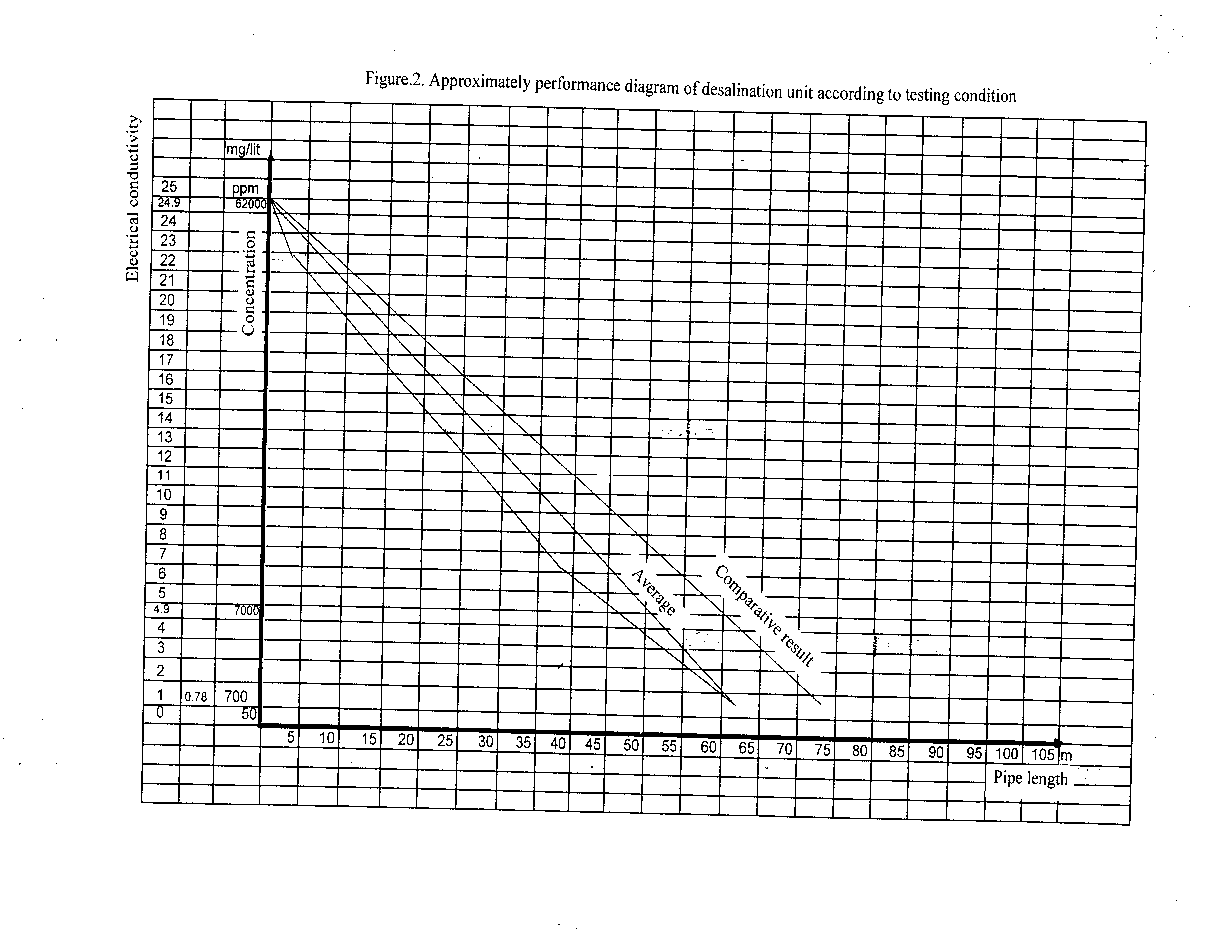  Conclusion         Using surfactant is a new method for desalination of water after passing necessary stages for  industry. It has ability to enter the competition with ordinary methods. The cost  of  a cubic  meter of  desalinated  water by RO method  is the  most  desirable and  available method in market, arriving to  40-50 cent since  its  invention in 40 years ago. It is  clear that  achieving  cost  of  water by this invented method in center after optimization  and   achieving  to  product  large amount of water will decrease the cost  remarkably. Invested  cost  of this  new method in pilot plant  and  first  sample  test  is  about  50  per percent  of  RO  method  that is  500 euro.  Also achieving  cost  of  a water per cubic  meter  in  this  stage is about  40 cent,  that naturally  every one of  these figures  gradually  will  decrease in mass  production  with  engineering  and  optimization  conditions in system. It should be mentioned that achieving cost of desalinated water per cubic meter by RO in system was more than 2$ using method has decreased the cost to 40-50 cent now.    Correspondence to Moharam Barzegar ZenouzInternational Research and Training Institute of Barzegar  Zenouz Tehran1478665841, IranTelephone: 0098 21 44339097                        0098 21 44339019Cellular phone: 0098- 9121997394   Email:info@bzrt.irReferences[1]Gholfar B, Nosraty M. Desalination of sea water for industrial application.  Engineering institute of  Ministry Jihad- E- Agriculture.2008. [2]Rezai A, Musavi A. Evaluation membrane method in treatment of salt water and compare with other methods .Membran and fuel pill institute.2008.[3]Məllavialle J. Water treatment membrane processes. Odendaal P.E., WiesnerM.R.,McGrow Hill, 1996.[4]Candew P.T, Membrane processes: A technology Guide; Lem.s., Royal society of chemistry, 1998.[5]Cheryan M, Ultra filtration and Micro filtration Handbook, Technomoc Publishing Co,1998.[6] Wangnic K, A Global overview of water desalination technology the respective, 2000 .[7]Semiat R, Desalination: present and future, International water resources association water international, 200;25(1): 54-65.[8] Seawater desalination in California, California coastal commission, available in http://  www.coastal.ac.gov/index.html,2007.      [9]Martini S. Nonionic surfactants:volume2. [10] Cross J. Nonionic surfactants, Chemical analysis:volume12.[11] Schick M. Nonionic surfactants: Physical Chemistry:volume23.[12] Eric J. Cationic surfactants: volume4.[13] Richmond JM. Cationic surfactants: Organic Chemistry:volume34.[14] Donn N. Rubinyh &Paulm. Cationic surfactants,  Physical chemistry Holland:Volume 37.[15]Warner M . Anionic surfactants(in two part) :Volume 7.[16] Schmitt TM. Analysis of surfactants, Principles of water treatment M. C. Amiri ph. D: Volume 40.[17] GleickP H. The world’s water 2006- 2007.[18] Murakami M. Managing water for peace in the middle east .      -bacteriasuspended solidrange of desalinatenon ion dissolve solid dissolve soliddistillationunsuitableunsuitableconcentrate & salinity30000suitablesuitableion exchangeunsuitableunsuitablevery diluted<700ppmunsuitablevery Suitablereveres osmosisvery suitablevery suitable30000<Salinity and brackish watersuitablesuitableElectro dialysisunsuitableunsuitable-~ 7000unsuitablevery suitableSurface disposalDisposal in surface waterSurface disposalFloating disposal in waterWastewater treatment plant disposal-Waste disposal to end of flow waste water treatment plan-Use of waterThis  method include spray, treatment and   leakage lake… Injection to deep water-Waste disposal at evaporation lake-Disposal by removing total water Use of evaporation mechanisms in order  to change liquid disposal to solid and dry waste